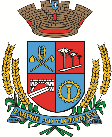 Estado do Rio Grande do SulCâmara de Vereadores de Getúlio VargasBoletim Informativo Nº. 003/2020Sessão Ordinária do dia 20 de fevereiro de 2020, às 18h30, realizada na sede do Poder Legislativo, na Sala das Sessões Engenheiro Firmino Girardello, sob a Presidência do Vereador Domingo Borges de Oliveira, secretariado pelo Vereador Aquiles Pessoa da Silva, 1º Secretário, com presença dos Vereadores: Deliane Assunção Ponzi, Dinarte Afonso Tagliari Farias, Elias Lopes da Silva, Eloi Nardi, Jeferson Wilian Karpinski e Vilmar Antonio Soccol.PROPOSIÇÕES EM PAUTAPedido de Providências nº 007/2020, de 11-02-2020 - Vereador Elias Lopes da Silva - Solicita que seja realizado um estudo técnico, pela engenharia de trânsito de nosso Município, visando a construção de um quebra-molas ou outro meio de redução de velocidade na esquina da Rua Professor Francisco Stawinski com a Rua Max Padaratz, bairro Santo André.APROVADO POR UNANIMIDADEPedido de Providências nº 008/2020, de 18-02-2020 - Vereadora Deliane Assunção Ponzi - Solicita ao Executivo Municipal que sejam adotadas as providências necessárias, tais como: patrolamento, cascalhamento, passagem do rolo, na Rua Júlio de Castilhos, próximo ao número 1370, bairro Monte Claro.APROVADO POR UNANIMIDADEPedido de Providências nº 009/2020, de 18-02-2020 - Bancada do MDB - Solicita que seja construída uma parada de ônibus na Rua Engenheiro Firmino Girardello, nas proximidades do Esporte Clube Cobra Preta.APROVADO POR UNANIMIDADEPedido de Informações nº 001/2020 de 18-02-2020 - Vereadora Deliane Assunção Ponzi - Solicita informações sobre o serviço médico terceirizado do Município, tais como: se foi aberta licitação e qual planejamento está sendo feito para o ano de 2020 nos atendimentos ligados a saúde.APROVADO POR UNANIMIDADEProjeto de Lei nº 014/2020, de 18-02-2020 - Executivo Municipal – Autoriza o Poder Executivo Municipal a efetuar a contratação de 01 (uma) servente, em caráter temporário de excepcional interesse público.APROVADO POR UNANIMIDADEProjeto de Lei nº 015/2020, de 18-02-2020 - Executivo Municipal - Autoriza o Poder Executivo Municipal a efetuar a contratação de 01 (uma) servente, em caráter temporário de excepcional interesse público.APROVADO POR UNANIMIDADEProjeto de Lei Legislativo nº 001/2020, de 18-02-2020 - Vereador Dinarte Afonso Tagliari Farias - Dispõe sobre denominação de rua, localizada no bairro Santo André, em Getúlio Vargas.APROVADO POR UNANIMIDADEProjeto de Decreto Legislativo nº 001/2020, de 17-02-2020 - Mesa Diretora - Estabelece Ponto Facultativo e horário de expediente nos serviços da Câmara de Vereadores de Getúlio Vargas.APROVADO POR UNANIMIDADEProjeto de Decreto Legislativo nº 002/2020, de 17-02-2020 - Mesa Diretora - Dispõe sobre a realização da Sessão Solene de entrega do Prêmio “Mulher Cidadã”.APROVADO POR UNANIMIDADEIndicação nº 003/2020, de 17-02-2020 - Vereador Vilmar Antonio Soccol - Sugere ao Executivo Municipal que seja instalado nas escolas municipais sistema de captação de energia solar.APROVADO POR UNANIMIDADECOMUNICADOSO horário de atendimento ao público na Casa é de segunda a sexta-feira, das 8h30min às 11h30min e das 13h30min às 17h. As próximas Sessões Ordinárias de março acontecem nos dias 5, 12 e 26, às 18h30min, na Sala das Sessões Engenheiro Firmino Girardello, na Câmara de Vereadores. Participe!Para maiores informações acesse:www.getuliovargas.rs.leg.brGetúlio Vargas, 26 de fevereiro de 2020Domingo Borges de OliveiraPresidente